\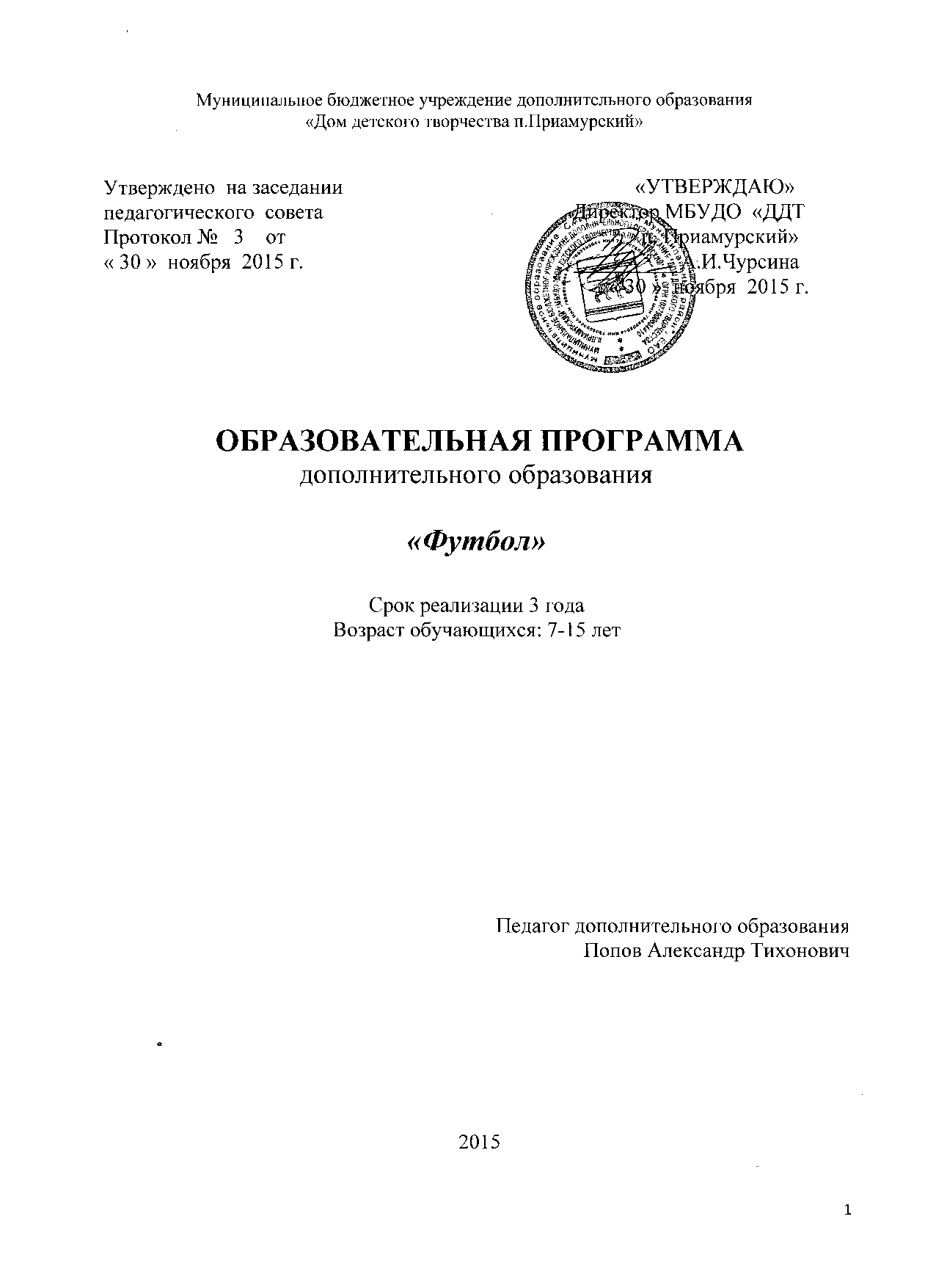 ПОЯСНИТЕЛЬНАЯ ЗАПИСКА
Образовательная программа разработана на основании следующих нормативных документов:1. Федеральный Закон от 29.12.2012 г. No273-ФЗ «Об образовании в Российской Федерации»2. Национальная образовательная инициатива "Наша новая школа" от 04.04 февраля2010 г. Пр-2713. Государственная программа «Развитие образования» на 2013-2020 г.г. от 15 мая 2013 г. N 792-р4. Федеральная целевая программа «Развитие дополнительного образования детей в Российской Федерации до 2020 года» от 22.11.2012 г. № 2148-р5. Концепция развития дополнительного образования детей от 4 сентября 2014 г. No 1726-р6. План мероприятий на 2015 - 2020 годы по реализации Концепции развития дополнительного образования детей. Р А С П О Р Я Ж Е Н И Е ПРАВИТЕЛЬСТВА РОССИЙСКОЙ ФЕДЕРАЦИИ  от 24 апреля 2015 г. № 729-р 7. Профессиональный стандарт «Педагог дополнительного образования детей и взрослых» от 08.09.2015 № 638. Концепция Федеральной целевой программы развития образования на 2016 - 2020 годы. от 29 декабря 2014 г. No 2765-р9. СТРАТЕГИЯ развития молодежи Российской Федерациина период до 2025 года от 29.11.2014 г. № 2403-р10. Стратегия развития воспитания в Российской Федерации (2015 – 2025) от 29.05.2015 № 996 -р11. Порядок организации и осуществления образовательной деятельности по дополнительным общеобразовательным программам (утв. приказом Министерства образования и науки РФ от 29 августа 2013 г. No 1008)12. УКАЗ Президента РФ от 01.06.2012 N 761 "О НАЦИОНАЛЬНОЙ СТРАТЕГИИ ДЕЙСТВИЙ В ИНТЕРЕСАХ ДЕТЕЙ НА 2012 - 2017 ГОДЫ"13. Постановление правительства ЕАО от 05.02.2013 N 31-пп "Об утверждении Стратегии действий в интересах детей на 2013 - 2017 годы на территории Еврейской автономной области"14. Письмо Минобрнауки России от 13.05.2013 N ИР-352/09 "Программа развития воспитательной компоненты в общеобразовательных учреждениях")15. ГОСУДАРСТВЕННАЯ ПРОГРАММА "Патриотическое воспитание граждан Российской Федерации на 2016 - 2020 годы"УТВЕРЖДЕНА постановлением Правительства Российской Федерации от 30 декабря 2015 г. No 149316. 13 октября 2014 г. вступили в силу новые санитарно-эпидемиологические требования к устройству, содержанию и организации режима работы образовательных организаций дополнительного образования детей — СанПиН 2.4.4.3172-14 (см. в «РГ» — Федеральный выпуск №6498). С этого времени действовавшие ранее СанПиН 2.4.4.1251-03  утратили силу.Пояснительная запискаРабочая программа  «Футбол» разработана  на основе комплексной дополнительной общеразвивающей программы  «Футбол» для детей 7-15 лет, утвержденной  28.11.2014г., приказ №82а.Образовательная программа «Футбол» имеет физкультурно-спортивную направленность и ориентирована на приобщение детей к профессиональной деятельности через практическую деятельность – играя в футбол.          Возрастающий динамизм современного футбола, его потенциальная и реальная непредсказуемость, оригинальность, нестандартность – востребуют современного игрока как мыслящего, отличающегося не только быстротой технического реагирования, но и гибкостью мышления, творческим подходом к решению возникающих на игровом поле ситуаций. Актуальность программы состоит в том, что в настоящее время значительная часть школьников занимается физическими упражнениями лишь на уроках физической культуры. Слабая физическая подготовка не позволяет им сдавать учебные нормативы по физической культуре в школе. Поэтому одной из важнейших задач стоящих перед учителем физической культуры является привлечение как можно большего числа школьников к систематическим занятиям в различных секциях для повышения уровня физической подготовленности.  	 Данная программа отличается от других тем, что основой подготовки занимающихся в секции является не только технико–тактическая подготовка юных футболистов, но и общефизическая подготовка, направленная на более высокий показатель физического развития школьников. Расширяется кругозор и интерес занимающихся к данному виду спорта.Цель программы: подготовка творческого, инициативного, физически развитого юного спортсмена, способного к активному самообучению и самосовершенствованию.В задачи обучения и тренировки юного футболиста входит:укрепление здоровья и всесторонне физическое развитие;овладение спортивной техникой и тактикой, воспитание высоких моральных и волевых качеств;развитие специальных физических качеств;развитие творческой активности, способности нестандартно мыслить и оперативно принимать решения, самореализовываться в коллективе и вместе с коллективом;приобретение практических навыков и теоретических  знаний в области спорта и конкретно в футболе, а также навыков соблюдения общей и частной гигиены и осуществления самоконтроля. Все эти задачи решаются комплексно на протяжении всего учебно-тренировочного процесса.Тренировочный процесс подразделяется на три года: Первый и второй год –этап  начальной подготовки для детей в возрасте от 7 до 12 лет. Это этап двухгодичного обучения, что связано с необходимостью осторожной, щадящей и длительной общефизической подготовки детей к более продолжительным и энергоемким физическим нагрузкам на последующих этапах.            Третий год - этап специализации для детей в возрасте от 13 до 15 лет.На этапе (13 -15 лет) ставится задача расширения круга изучаемых технических приемов и тактических действий, формирования умений выпол-нять изученные приемы в усложненных условиях, дальнейшего развития физических качеств с учетом специфики мини-футбола. Также значительно расширяется объем теоретических знаний, совершенствуется психологическая устойчивость.	У подростков 13-15 лет при изучении сложных по координации движений заметно тормозящее влияние пубертатного периода. Поясничный изгиб полностью формируется только к периоду совершеннолетия. Наибольшее количество нарушений осанки, сопровождающихся искривлением позвоночника, происходит в возрасте 12-15 лет. Очень важно в этом возрасте давать упражнения, способствующие укреплению позвоночных мышц, с тем чтобы развитие позвоночного столба происходило без отклонений.	Надо учитывать, что процессы окостенения в детском возрасте еще не завершены. К 9-11 годам обычно заканчивается окостенение фаланг пальцев рук, несколько позднее, к 10-13 годам, - запястья и пястья. К 14-16 годам появляются зоны окостенения в эпифизарных хрящах, в межпозвоночных дисках.	Отмечаются высокие темпы роста и увеличения веса тела. Увеличение силы мышц происходит неравномерно интенсивно растет темп движений. Скорость и произвольная частота движений. Организм  подростков хорошо приспосабливается к скоростным нагрузкам. Поэтому возраст от 8 до 15 лет является наиболее благоприятным для развития быстроты и повышения скорости движений.. Форма занятий индивидуальная, групповая, индивидуально-групповая. Продолжительность одного занятия варьируется в зависимости от формы и методов, но его непрерывность не превышает 45 минут. Двухчасовые занятия имеют обязательный 15-минутный перерыв   для отдыха спортсменов.Система занятий предусматривает проведение трёх занятий по 3 часа в неделю (9 часов  в неделю, 342 часа  – в год) и включают разнообразные методы и формы обучения. Структура занятия состоит из трех частей:Ø    подготовительной (разминочный комплекс, ОРУ);Ø    основной (ОФП,  постановка индивидуальной техники, подвижные и спортивные игры);Ø    заключительная (упражнения на расслабление и растяжку, упражнения в парах, подтягивания, висы).Форма занятий – индивидуальная, фронтальная, групповая, поточная.Для повышения интереса занимающихся к занятиям по футболу и более успешного решения образовательных, воспитательных и оздоровительных задач  применяются  разнообразные формы и методы проведения этих занятий.   Словесные методы: создают у учащихся предварительные представления об изучаемом движении. Для этой цели используются: объяснение, рассказ, замечание, команды, указание.    Наглядные методы: применяются главным образом в виде показа упражнения, наглядных пособий, видеофильмов. Эти методы помогают создать у учеников конкретные представления об изучаемых действиях.    Практические методы:        - методы упражнений;        - игровой;         - соревновательный;         - круговой тренировки.	Главным из них является метод упражнений, который предусматривает многократное повторение упражнений. Разучивание упражнений осуществляется двумя методами:  - в целом;- по частям.   Игровой и соревновательный методы применяются после того, как у учащихся образовались некоторые навыки игры.    Метод круговое тренировки предусматривает выполнение заданий на специально подготовленных местах (станциях). Упражнения выполняются с учётом технических и физических способностей занимающихся.   Формы обучения: индивидуальная, фронтальная, групповая, поточнаяВозрастные особенности юных футболистов 8-11 летВозраст детей, предусмотренный для обучения по данной программе – от 8 до 11 лет. Это возраст начального обучения игре в футбол, обуславливающий особенности выбора приоритетных методов, организации педагогического процесса, в целом. Дети этого возраста совершают произвольные движения, но, как правило, сознательного регулирования и управления собой у них еще нет. Особую важность, поэтому приобретает воспитание целеустремленности, выдержки и самообладания. Для этого в процессе реализации программы предусматривается: постановка перед детьми конкретных и перспективных целей, многократный повтор изучаемых приемов техники и тактики игры, широкое использование соревновательного метода для закрепления изученных технических приемов, использование упражнений по физической подготовке. Связанных с преодолением трудностей.ОЖИДАЕМЫЙ РЕЗУЛЬТАТ1-2 год обученияЮные спортсмены будут иметь знания:об основных  положениях, требованиях, нормативах подготовки юного спортсмена;о роли физического самосовершенствования в личностном становлении;о футболе, его историческом пути и особенностях современного состояния и развития;о необходимых гигиенических процедурах для развития «спортивного духа»;о правилах игры в футбол, о структуре и содержании деятельности членов команды;начальные теоретические сведения в области спорта и медицины;о подготовке места занятий и оборудовании площадки для игры в футбол;о игре в «малый футбол».Юные спортсмены будут владеть на начальном уровне:средствами закаливания и поддержания гигиены тела;основами спортивной техники;начальными практическими навыками в области спорта и медицины;навыками техники передвижения;основными приемами и навыками работы с мячом;основными приемами техники вратаря;умениями работать в команде;умениями и навыками тактики защиты и тактики нападения, индивидуальных действий с мячом.У юных спортсменов получат развитие:физическое самосовершенствование (через возникновение чувства ответственности за состояние телесного здоровья, понимание взаимосвязи между духовным и телесным в человеке, между природой и человеком);духовно-нравственное самосовершенствование (через возникновение чувства гордости за достижения отечественного футбола, приобщения к высоким традициям мастеров).3  год обученияЮные спортсмены будут иметь знания:о достижениях русских спортсменов;о единой всероссийской классификации системе соревнований в России;о значении, характере и особенностях врачебного контроля и самоконтроля за состоянием здоровья;о роли физического самосовершенствования в личностном становлении;о проведении самоконтроля за состоянием здоровья;о профилактике травматизма и оказании первой медицинской помощи;о правилах игры и пояснениях к ним;об обязанностях судей и правилах их работы.Юные спортсмены будут владеть:навыками контроля и самоконтроля за физическим развитием и степенью подготовленности к игре в футбол;техникой владения мячом в конкретных игровых условиях;навыками техники игры вратаря;навыками и умениями индивидуальных действий, групповых и командных при тактике нападения;навыками и умениями индивидуальных действий, групповых и командных при тактике защиты;У юных спортсменов получат развитие:духовно-нравственное самосовершенствование (в результате развития чувства гордости за достижения отечественного футбола, приобщения к высоким традициям мастеров);общефизическая и специальная подготовка;качественные показатели индивидуальной подготовки техники владения мячом.учебно- тематический план  (Младшая группа) – 1 год обученияучебно- тематический план  (Средняя группа) – 2 год обучения         учебно- тематический план  (старшая  группа) – 3 год обучения         .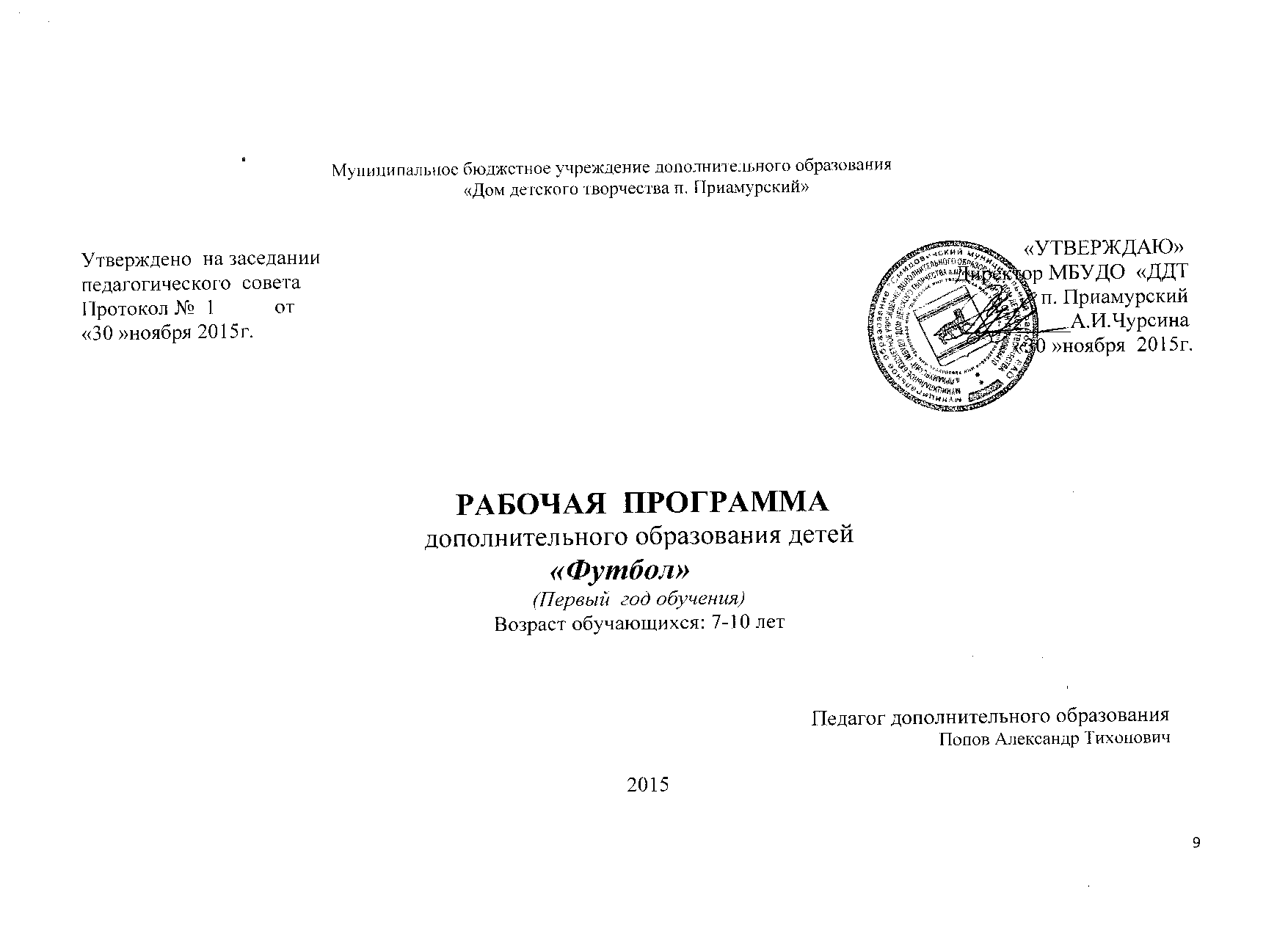                                                               Календарно-тематический план секции «Футбол» Первый  год  обучения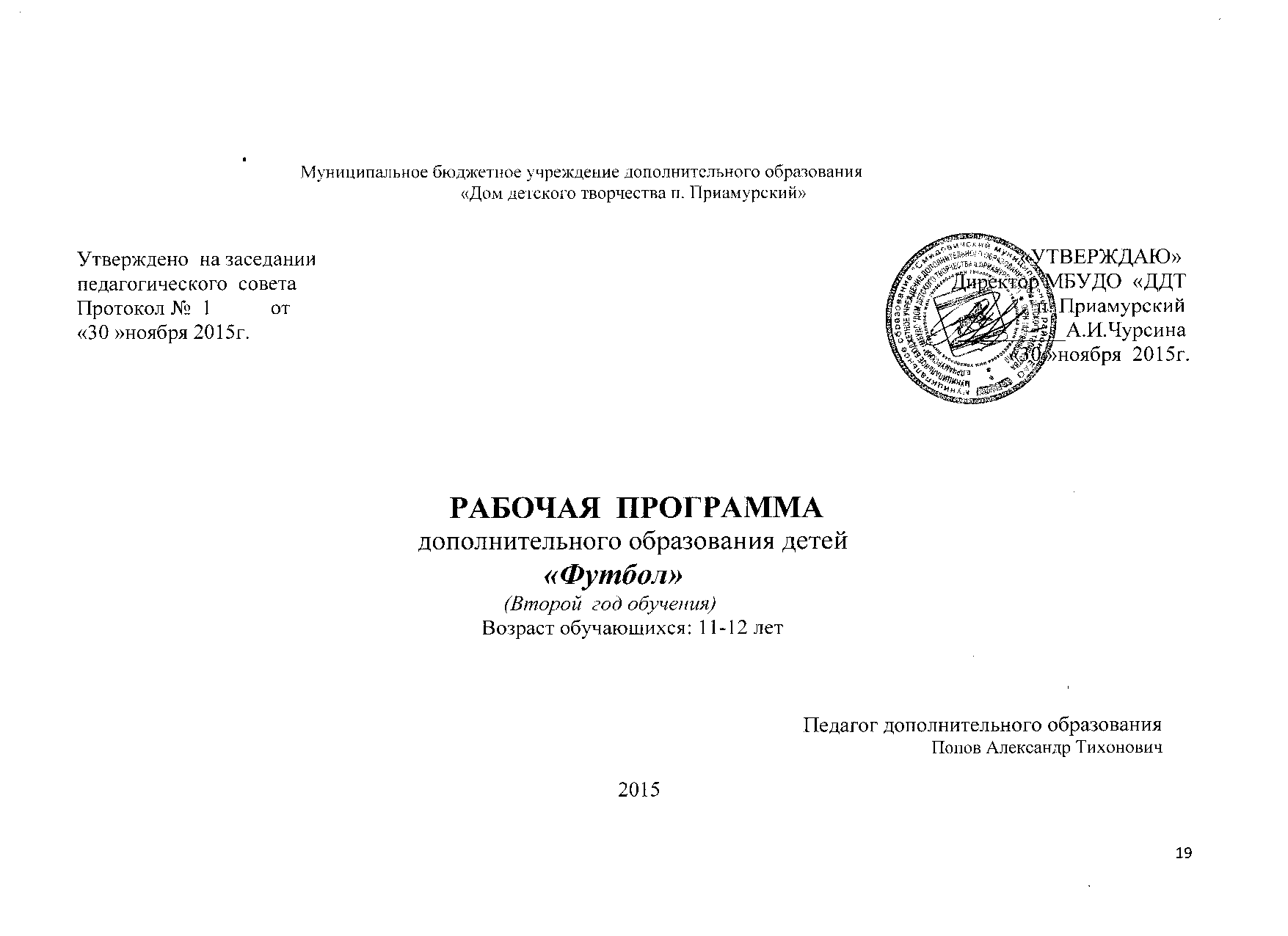 Календарно-тематический план секции «Футбол» Второй  год  обучения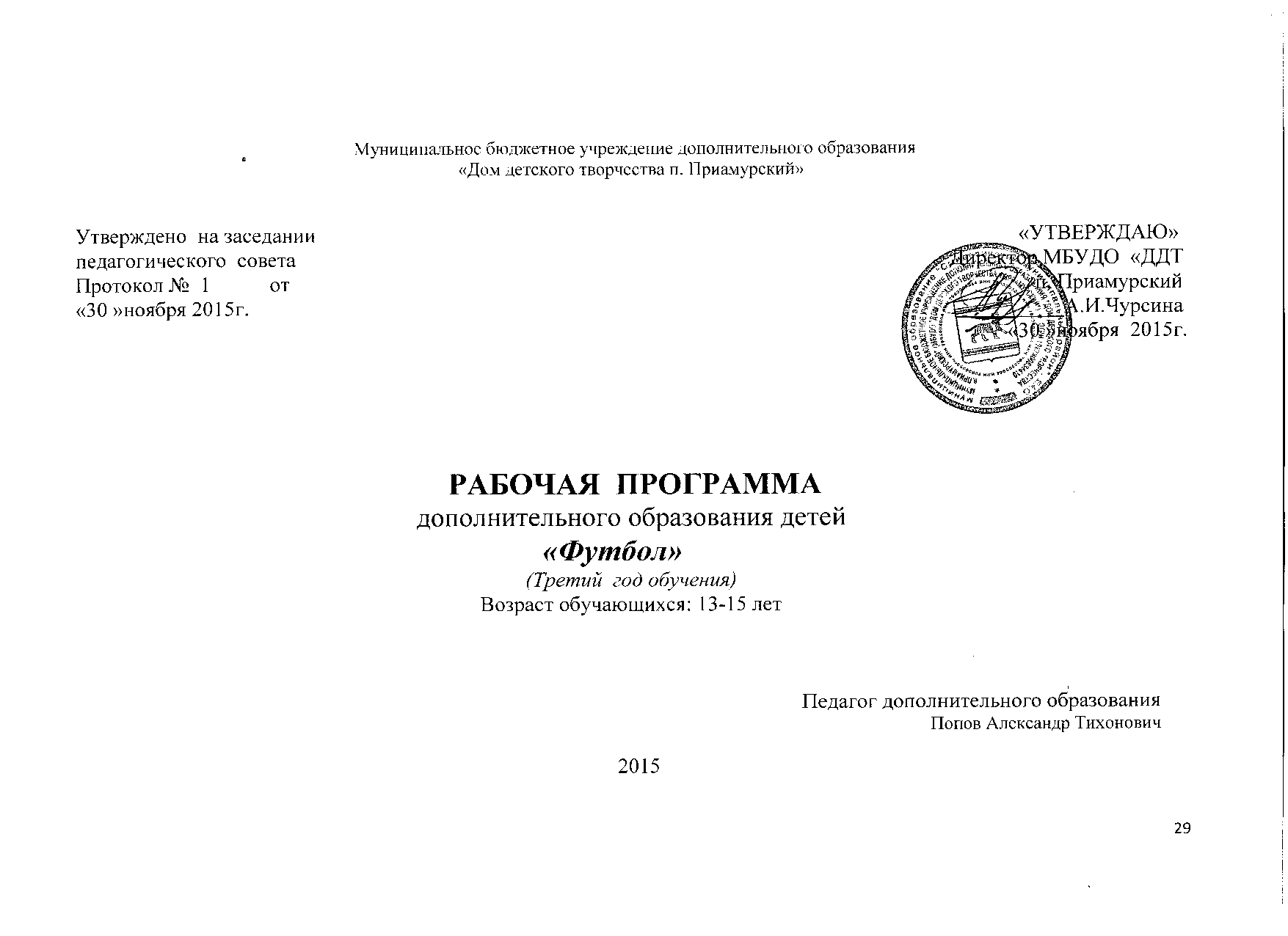 Календарно-тематическое планированиевторой год обученияЦЕЛЕВОЕ СОДЕРЖАНИЕ I год обученияВОСПИТАТЕЛЬНАЯ РАБОТАЛичностное развитие детей одна из основных задач учреждений дополнительного образования. Высокий профессионализм педагога способствует формированию у ребенка способности выстраивать свою жизнь в границах достойной жизни достойного человека. На протяжении многолетней спортивной подготовки тренер формирует у занимающихся прежде всего патриотизм, нравственные качества (честность, доброжелательность, самообладание, дисциплинированность, терпимость, коллективизм) в сочетании с волевыми (настойчивость, трудолюбие).Воспитательные средства:личный пример и педагогическое мастерство тренера;высокая организация учебно-тренировочного процесса;атмосфера трудолюбия, взаимопомощи, творчество;дружный коллектив;наставничество опытных спортсменов.Основные воспитательные мероприятия:проведение тематических праздников;встречи с известными спортсменами;тематические диспуты и беседы;регулярное проведение итогов спортивной деятельности учащихся.Важное в воспитательной работе должно отводиться соревнованиям. Следует обратить внимание на этикетку спортивной борьбы на площадке и вне ее. Перед соревнованиями необходимо настраивать игроков не только на достижение победы, но и на проявление в поединке морально-волевых качеств. Соревнования могут быть средством контроля за успешностью воспитательной работы в команде.Ожидаемые результаты и способы их проверкиКритерии и формы отслеживания качества знаний, умений и навыков обучающихся в течении 2-го года на этапе начальной подготовки.Ожидаемый конечный результат по итогам реализации программы второго года обучения на этапе начальной подготовки:освоение всех разделов программы первого года обучения на этапе начальной подготовки;успешная сдача промежуточных и итоговых контрольных нормативов;овладение техникой выполнения ведения, остановки, передачи мяча, финтов, вбрасывания мяча, ударов по мячу ногой и головой;овладения знаниями взаимодействия игроков в линиях защиты, нападения, персональной опеки;повышение уровня физической подготовленности обучающихся.Диагностика эффективности и реализации программы:Данная программа носит системный характер. Она включает в себя проверку теоретических знаний и контроль уровня развития физических качеств обучающихся.Формы подведения итогов реализации программы Промежуточный контроль:Ø теоретические знания (тесты, викторины, устный опрос);Ø практические навыки, умения (наблюдение, сдача контрольных нормативов по ОФП на развитие физических качеств).Итоговый контроль:Ø теоретические знания (тесты, устный опрос);Ø практические навыки, умения (наблюдение, сдача контрольных нормативов по ОФП на развитие физических качеств, технической  и специальной подготовке, участие в учебно-тренировочных соревнованиях).Контрольные нормативы по общей и специальной физической подготовкеюных футболистовВозраст – 7-8 летВозраст – 9 летВозраст – 11 летКонтрольные нормативы по технической подготовленностиНормативы юных футболистов              Методическое обеспечение программы	Данная программа может полностью реализована при взаимодействии следующих факторов:Программно-методическое обеспечениеНаличие дидактического материалатаблицы по темам занятийиндивидуальные карты занятийплакаты и видеофильмы по темам занятийНаличие и использование в практике новейшего опыта работы в области педагогикиНаличие материально-технического и спортивного оборудованияспортивный залстадионмячитехнические средства обучения.Список литературы для педагогаАндреев С. Н. Футбол в школе: Кн. Для учителя. – М.: Просвещение. 1986. – 144 с., ил.Теоретическая подготовка юных спортсменов. Пособие для тренеров ДЮСШ.  - М.: Физкультура и спорт, 1981.Цирин Б. Я., Лукашин Ю. С. Футбол.  - М.: Физкультура и спорт,2010.Чанади А. Футбол. Техника.  - М.: ФиС, 1978.Чанади А. Футбол. Стратегия.  - М.: ФиС,1981.Юный футболист. Учебное пособие для тренеров / Под общей редакцией А. П. Лаптеева, А. А. Сучилина. - М.: Физкультура и спорт, 1983.-255с.                                  Список литературы для детейАндреев С. Н. Мини – футбол. - М. «Физкультура и  спорт», 1978 . -111 с. 2.  Сучилин А. А. Футбол во дворе.  - М. «Физкультура и спорт»,  1978 .     3.  Цирин Б. Я., Лукашин Ю. С. Футбол. – М.: Физкультура и спорт. 1982. ПРИЛОЖЕНИЕПРИМЕРНЫЕ УПРАЖНЕНИЯ ДЛЯ ТРЕНИРОВКИ  ТЕХНИКИИндивидуальные упражнения1. Последовательными ударами держать мяч в воздухе, давая мячу коснуться земли (пола) после каждого удара.2. То же, но попеременно левой и правой ногой.3. То же, чередуя удары ногами и головой.4. То же, перебрасывая мяч через голову назад, с последующим поворотом.5.  Ударяя ногами, держать мяч в воздухе, не давая ему упасть на землю.6.  Подбросив руками мяч, высоко ударить его головой, посылая вверх; опускающийся мяч остановить: а) головой, б) ногой, в) грудью.7. Подбросить мяч вверх, ударить головой опускающийся мяч—сильно, следующим ударом слабо, и т. д., стараясь удержать мяч в воздухе.8. Произвести замах для удара головой по падающему сверху мячу, но в последний момент вместо удара, отступив на шаг назад, остановить мяч ногой.9. Вести мяч по кругу вправо внешней частью подъема правой ноги (по кругу влево — левой ногой).10. Вести мяч по различным направлениям определенным способом (попеременно левой и правой ногой, только внутренней частью подъёма или только носком).11. Вести мяч с «финтами».12. Обводить стойки различными способами. Стойки должны быть расставлены в различных сочетаниях по расстоянию и направлению.13. Удары по мячу, направляя его в щит. Мяч, отскакивающий от щита:а) останавливать и снова бить; б)бить сразу без остановки; в) наносить удары попеременно левой и правой ногой, г) наносить один удар низкий, другой на высоте 1 — 1\2 м—чередование низких и высоких ударов; д) ряд последовательных ударов внутренней стороной ступни—высота 1\2 —2 м,—не давая мячу ударяться о землю больше одного раза; е) то же, держа мяч все время в воздухе.14. Бежать с мячом от щита. Сделать резкий поворот и послать мяч в щит. Отскочивший мяч остановить и возобновить упражнение.15. Тренировка в ударах головой: отскочивший от щита мяч ударять головой различными способами.16. То же в прыжке.17. Вратарь бросает в щит мяч, придавая ему различные направления, отскакивающий мяч вратарь ловит.18. Вратарь рядом последовательных ударов кулаками отбивает отскакивающий от щита мяч.19. Вратарь с расстояния 10—15 м ударяет ногой мяч, посылая его в щит, и ловит отскакивающий мяч любым способом.20. Вратарь бросает мяч в щит с таким расчётом, чтобы можно было поймать отскакивающий мяч с падением.Физическая подготовкаВыделяют общую и специальную физическую подготовку.Общая физическая подготовка (ОФП) предусматривает разностороннее развитие физических способностей, а специальная (СФП) – развитие физических качеств и функциональных возможностей, специфических для футболистов.В качестве основных средств ОФП применяют различные виды спорта (лыжный спорт, плавание, гимнастика, легкая атлетика и др.).Упражнения по СФП выполняют не только с мячом – ведение на максимальной скорости (быстрота, выносливость); финты, обводка стоек (ловкость); удары по мячу и вбрасывание, отбор и перехват мяча в подкате и прыжке (скоростно-силовые способности), но и без мяча (спортивные и подвижные игры).На этапе начального обучения физическая подготовка необходима для повышения уровня ОФП, для правильного формирования основных двигательных функций.Этап спортивной специализации связан с всесторонней физической подготовкой. В процессе многолетней подготовке футболистов на её начальном этапе (8-10 лет) упражнением по ОФП уделяется до 75% времени. По мере повышения уровня ОФП большое значение приобретает СФП. На этапе спортивной специализации объем упражнений по СФП ещё более увеличивается.В процессе физической подготовки важное место занимает индивидуализация тренировочной нагрузки и по величине, и по направленности, так как юные футболисты одной возрастной группы по уровню физической подготовленности и развитию качеств весьма различны. Индивидуализация тренировочных нагрузок необходима так же в связи с подготовкой футболистов разного игрового амплуа.Упражнения преимущественно для рук и плечевого пояса.1.  Руки в стороны. Пружинящее отведение рук назад (голову и руки не  опускать).2.  Руки вперед. Пружинящим движением скрещивать вытянутые руки на груди и разводить их в стороны.3.  Руки вперед, ладонями вниз. Руки скрещены и несколько опущены. Качание вверх-назад с подниманием па носках. Возвращение в исходное положение.   Тоже, сидя с разведенными ногами.4.  Рывки локтями назад с разгибанием рук на каждый четвертый счет.5.  Ноги врозь. Расслабленные   попеременные качания рук в сторону   с поворотом корпуса (руку заносить несколько выше плеча).          6.  Ноги врозь, туловище наклонено вперед под прямым углом,   руки в стороны. Вращение туловища рывком вправо и влево.7.  Ноги врозь, туловище наклонено под прямым углом, руки в стороны, пальцы сжаты в кулаки. Повороты туловища рывком вправо и влево.8.  Правая рука вытянута вверх, левая отведена назад. Попеременное качание рук с переменой их положения.9. Выпад вперед, руки подняты вверх: а) сгибание туловища вперед, качание рук назад (руки направлены вертикально вверх); б) прогибание туловища назад, качание рук вперед-вверх.10. Вдвоем, «парное качание». Наклонив туловище вперед и положив ладони на плечи партнера, пружинящее качание туловища вниз-вверх.11.  Руки вверх, пальцы сцеплены, ладони повернуты вверх. Партнер накладывает правую руку между лопатками упражняющегося, а левой, взявшись за его сцепленные кисти, помогает ему проделать пружинящие движения назад и вперед».12.   Ноги врозь, руки вытянуты, кисти с переплетенными пальцами прижаты к седалищу. Партнер оттягивает руки упражняющегося назад-вверх пружинящим движением; выгибание туловища  назад.13.  Упор лежа сзади с согнутыми коленями. Перемещение тяжести  тела по направлению к ногам, раскачиваясь.14.  Руки в стороны, пальцы сжаты в кулак. Вращение рук в плечевых суставах.15.  Упражнение на расслабление. Руки свободно подняты вверх. Свободно опустить руки вниз.16.  «Мельница». Ноги врозь, правая рука над головой. Кружение обеих рук, вперед и назад. Качать медленно, с постепенным ускорением темпа. Дыхание  свободное.17.   Напряженное движение двумя локтями. Руки вперед, согнутые в локтях, кулаки сжаты. Движение назад-вниз двумя локтями  одновременно, пауза после каждого движения.18.  Толчки руками прямо-вперед. Ноги врозь, кисти сжаты в кулак.  Попеременные толчки правой и левой рукой с подачей соответствующего плеча вперед. Смотреть вперед.19. Прямой удар. Стойка боксера. Попеременные удары правой и левой рукой.20.  «Удар назад через плечо». Руки вперед, кулаки прижаты к  плечам. Толчок обоими кулаками возможно дальше назад, до полного вытягивания рук (колени остаются выпрямленными, туловище слегка прогибается назад).           Упражнения, способствующие выработке сильного удара-  Ходьба и бег на месте со свободным высоким подниманием колена и сильным качанием согнутой под прямым углом рукой  То же самое с— подскоком на опорной ноге-  Левое колено поднято вверх, руки за головой. Поднимание колена до касания с грудью, туловище не сгибать.-  Поднимание колена с сопротивлением одной или обеих рук.-   Руки па поясе  или за головой, или в стороны. Поднимание колена вверх с последующим выпрямлением ноги, держа носок вытянутым  или взятым на себя  и стараясь не опускать колена.-  Сидя с прямыми ногами, положить ладони на пол, приподняв пятки от пола. Попеременное пружинящее приподнимание вытянутых ног (а). То же—кружение ног в противоположных направлениях (б).-  Руки за головой, одна нога поднята горизонтально. Кружение ноги по направлению движения часовой стрелки, а затем в обратном направлении.-  Руки вперед, одна нога поднята горизонтально. Пружинящее поднимание ноги вверх до соприкасания с рукой. Туловище не сгибать.-  Лежа на спине. Сгибание колен до прикосновения к груди и выпрямление их.-  Лежа на спине, руки за головой, поднять ноги над полом. Движение ног, подражающее езде на велосипеде.-  Упор, лежа лицом вверх. Поднимание и опускание согнутой в колене ноги. То же, но после поднимания (а) разгибание ноги вперед (б) и опускание прямой.-  Присед с упором, правая нога выставлена назад. Поднимание ноги назад - вверх.Прыжковые упражнения-  Руки на  поясе (или опущены свободно вниз). Подпрыгивание на обеих выпрямленных ногах.-  То же положение. Подпрыгивание и попеременное выставление ноги вперед, назад и в сторону.-  Руки на поясе (или над головой, или свободно). Подпрыгивание на одном ноге с выбрасыванием в сторону другой согнутой ноги через каждые три прыжка.-  Большой шаг вперед. Попеременное подпрыгивание с постепенным удлинением шага до предела (а), с отведением рук в стороны и раскачиванием колена сзади стоящей ноги до прикосновения к полу (б).- Присед, руки скрещены (а). Подпрыгивание в положение «ноги врозь», руки в стороны - вверх (б) и обратно (непрерывное движение).- Прыжки с сомкнутыми ногами с касанием пятками седалища. - Прыжок с поворотом. Прыжки с сомкнутыми ногами с поворотом на полкруга или на целый круг.- Стоя на коленях, касаясь подъемами пола, руки над головой (а). Вместе со взмахом рук прыжок вперед в стойку на обе ноги (б, в, г).-  Стоя на коленях (а), взмахнуть руками и встать на одну ногу (б).-  Стойка ноги врозь, руки над головой. Прыжокс согнутыми и разведенными ногами. Для ежедневной индивидуальной гимнастики составляют комплекс из 12—15 упражнений, рассчитанных на интенсивную работу мышц всего тела. Кроме того, добавляют 1—2 минуты бега на месте, ходьбы и прыжков.                          Специальные упражнения гимнастического типа.Ходьба, бег, прыжки, прыжки со скакалкой.Упражнения с набивными мячами.ОБОРУДОВАНИЕ И ИНВЕНТАРЬ ДЛЯ ТРЕНИРОВКИДля занятий по совершенствованию в технике футбола существует специальный инвентарь и оборудование.Щит-забор постоянный, врытый в землю. Щит представляет собой гладко выстроганный деревянный забор, достаточно жесткий, чтобы мяч легко от него отскакивал. Длина щита — от 8 до 15 м, высота 4—5 м.Мешки подвесные и стойки переносные для обводки . Систему опор для подвесных качающихся мешков лучше всего соорудить из круглых металлических труб.Стойки деревянные переносные ,установки для подвесных мячей,    ворота   переносные   низкие.№Наименование таблицыКоличество часовКоличество часовКоличество часов№Наименование таблицывсегоТеоритические занятияПрактические занятия1Гигиенические знания и навыки. Закаливание22-2Правила игры в футбол44-3Место занятий и оборудование11-4Общая и специальная физическая подготовка283255Техника игры в футбол472456Тактика игры в футбол122107Тактика нападения10558Тактика защиты10559Соревнования по футболуСогласно календарному плануСогласно календарному плануСогласно календарному плануИтого1142490№Наименование таблицыКоличество часовКоличество часовКоличество часов№Наименование таблицывсегоТеоритические занятияПрактические занятия1Гигиенические знания и навыки. Закаливание22-2Правила игры в футбол44-3Место занятий и оборудование11-4Общая и специальная физическая подготовка333305Техника игры в футбол422406Тактика игры в футбол122107Тактика нападения10558Тактика защиты10559Соревнования по футболуСогласно календарному плануСогласно календарному плануСогласно календарному плануИтого1142490№Наименование таблицыКоличество часовКоличество часовКоличество часов№Наименование таблицывсегоТеоритические занятияПрактические занятия1Гигиенические знания и навыки. Закаливание22-2Правила игры в футбол4223Место занятий и оборудование11-4Общая и специальная физическая подготовка283255Техника игры в футбол472456Тактика игры в футбол12-127Тактика нападения10558Тактика защиты10559Соревнования по футболуСогласно календарному плануСогласно календарному плануСогласно календарному плануИтого1142094Содержание Содержание Содержание Содержание Содержание № п/пЧислоТеоретическая частьКол-во часовПрактическая частьКол-во часовВоспитательная работасентябрьКомплектование группыПрезентация кружка.1сентябрьВводное занятие2.52сентябрьФизическая культура и спорт в России1Создание общего  представления о структуре  выполнения основных  приемов, технических.1.5знакомство с положениями, требованиями и нормативами подготовки юного спортсмена;присвоение знаний о роли физического самосовершенствования  в личностном становлениизнакомство с положениями, требованиями и нормативами подготовки юного спортсмена;присвоение знаний о роли физического самосовершенствования  в личностном становлениизнакомство с положениями, требованиями и нормативами подготовки юного спортсмена;присвоение знаний о роли физического самосовершенствования  в личностном становлениизнакомство с положениями, требованиями и нормативами подготовки юного спортсмена;присвоение знаний о роли физического самосовершенствования  в личностном становлении3сентябрьРазвитие футбола в России1Введение мяча носком и средней частью подъема, остановки мяча подошвой, удары носком и средней частью подъема.1.5Выбор органов самоуправленияПрисвоение знаний о футболе, его историческом пути, особенностях современного  состояния и развития, возникновение  чувства гордости за достижения отечественного футбола, приобщение к высоким традициям мастеров.Присвоение знаний о футболе, его историческом пути, особенностях современного  состояния и развития, возникновение  чувства гордости за достижения отечественного футбола, приобщение к высоким традициям мастеров.Присвоение знаний о футболе, его историческом пути, особенностях современного  состояния и развития, возникновение  чувства гордости за достижения отечественного футбола, приобщение к высоким традициям мастеров.Присвоение знаний о футболе, его историческом пути, особенностях современного  состояния и развития, возникновение  чувства гордости за достижения отечественного футбола, приобщение к высоким традициям мастеров.4сентябрьЗакрепление общего представления о технике выполнения остановок мяча подошвой и удара по мячу носком, средней и внутренней  частями подъема.1.55сентябрьЗакрепление общего представления о технике выполнения удара по мячу носком, средней и внутренней  частями подъема и обманных движений  на остановку мяча во время движения.1.5Выход с детьми  на природу6сентябрьЛичная гигиена и закаливание1Отбор мяча выбиванием выпадом, обманные движения на остановку мяча.1.5Общий режим дня школьника. Значение правильного режима для юного спортсмена.Получение знаний о необходимых  гигиенических процедурах  для развития спортивного духа.Общий режим дня школьника. Значение правильного режима для юного спортсмена.Получение знаний о необходимых  гигиенических процедурах  для развития спортивного духа.Общий режим дня школьника. Значение правильного режима для юного спортсмена.Получение знаний о необходимых  гигиенических процедурах  для развития спортивного духа.Общий режим дня школьника. Значение правильного режима для юного спортсмена.Получение знаний о необходимых  гигиенических процедурах  для развития спортивного духа.Общий режим дня школьника. Значение правильного режима для юного спортсмена.Получение знаний о необходимых  гигиенических процедурах  для развития спортивного духа.7октябрьЗакрепление общего представления  о технике выполнения обманных движений  и отбора мяча.1.5Знакомство с родителями, проведение родительского собрания8октябрьОтбор мяча выпадом, подкатом, удары  и остановки мяча внутренней стороной стопы.1.59октябрьЗакрепление общего представления  о технике  отбора мяча выпадом, подкатом, удары  и остановки мяча внутренней стороной стопы.1.510октябрьВыполнение контрольных упражнений по физической подготовкеТехника удара и остановки  мяча внутренней стороной стопы.211октябрьТехника игры вратаря, освоение основной стойки в воротах, ловли мяча, катящихся и летящих на встречу   и в сторону, выбрасывание мяча  на точность.1.512октябрьТехника игры вратаря, ловле мячей , летящих в сторону  выбрасывание мяча на точность.1.5Беседа «Культура умственного труда»13октябрьТехника игры вратаря, ловля мячей, летящих в сторону на высоте груди и живота, отбивание летящего мяча кулаками1.514октябрьВыявление способностей юных футболистов к освоению технико-тактических приёмов1.515ноябрьОФП; развитие скоростно-силовых качеств обучения ведению носком и остановкам мяча, подошвой во время ведения1.516ноябрьОФП; обучение ударам по мячу носком, совершенствование техники остановок мяча подошвой во время ведения1.517ноябрьОФП; совершенствование ведения  и ударов по мячу носком,  привитие игровых навыков.1.518ноябрьОФП; обучение технике  ловли мячей, катящихся по земле и летящих навстречу на уровне живота и груди; обучение технике  выбрасывания мячей двумя  руками1.519ноябрьОФП; обучение ударам внутренней частью подъема,  совершенствование техники ведения мяча.220ноябрьОФП; совершенствование  ударов внутренней частью подъема1.521ноябрьОФП; обучение технике  отбора мяча выбиванием и выпадом, закрепление  игровых навыков1.522ноябрьОФП; обучение технике ловли мячей,  катящихся по земле и летящих  на уровне живота и груди в стороне  от вратаря, совершенствование  техники  выбрасывания мяча двумя руками1.523декабрьОФП; обучение ведения мяча внутренней стороной стопы и совершенствование  остановок мяча подошвой, выработка  ориентировки в процессе  выполнения упражнений.1.524декабрьОФП совершенствование  техники ведения мяча внутренней  стороной  стопы и ударов  по мячу внутренней частью подъема.1.525декабрьОФП; совершенствование  остановок  подошвой в процессе ведения мяча; выработка ориентировки  в ходе выполнения  упражнений1.526декабрьОФП; совершенствование  техники  ударов  по катящимся и падающим мячам внутренней стороной  стопы, внутренней частью подъема.227декабрьОФП; обучение технике ловли мячей,  летящих выше  уровня головы навстречу  и в сторону  от вратаря без прыжка, совершенствование  выбрасывания мяча двумя руками1.528декабрьОФП; обучение ударам и остановкам  мяча внутренней  стороной стопы, привитие  игровых навыков.1.529декабрьОФП;  обучение удару  по мячу головой без прыжка, обучение  выбрасыванию мяча.1.530декабрьОФП;  обучение отбору мяча подкатом; привитие  игровых навыков.1.531январьОФП; обучение технике ловли мячей высоко летящих в прыжке.1.532январьОФП; обучение передачам и остановкам  мяча внутренней стороной стопы233январьОФП; совершенствование  ведения мяча, передача внутренней  стороной стопы и ударов  внутренней  частью подъемаКонтрольное упражнение 1.534январьОФП; развитие быстроты, совершенствование техники  ведения мяча внутренней и внешней  частями  подъема и  ударов по мячу внутренней частью подъема1.535январьОФП; обучение ведению мяча  и ударам по мячу средней частью подъема,  выработка ориентировки  в процессе выполнения упражнения.236январьОФП; обучение технике  ловли  низко летящего  мяча в падении1.537январьОФП; развитие быстроты, совершенствование  ударов  по мячу средней частью  подъема.1.538январьОФП; совершенствование  удара  головой,  совершенствование  вбрасывания мяча.1.539февральОФП; обучение обманному  движению  «ложный» замах  на удары, совершенствование  отбора мяча.240февральОФП; обучение  отбиваний  кулаками высоко летящего  мяча  без прыжка и в прыжке.1.541февральОФП; совершенствование  передач  и остановок  мяча  внутренней  стороной  стопы,  совершенствование ударов по мячу.1.542февральОФП; совершенствование  перехода, остановок мяча подошвой  внутренней стороной стопы1.543февральОФП;  совершенствование  ударов  по мячу  средней частью  подъема.1.544февральОФП; совершенствование  обманного движения  «ложный» замах на удар и удара  средней частью  подъема.1.5Беседа о футболе «Тайны золотой башни»45февральРазвитие быстроты; обучение удару по мячу с рук и выбрасывание мяча.1.546февральОФП; совершенствование  техники передач  мяча внутренней частью  подъема и остановок  мяча внутренней частью стопы.1.547мартОФП; совершенствование  удара  головой и выбрасывание мяча248мартРазвитие быстроты и ловкости, обучение обманному движению  «ложная» остановка мяча во время ведения.1.549мартОФП; акробатические упражнения,  совершенствование ловли мячей,  катящихся по земле и летящих  на уровне живота и груди.250мартОФП; упражнения в висах и упорах, учение технике остановок летящего  мяча внутренней стороной  стопы; совершенствование  техники вбрасывания мяча.1.551мартОФП; упражнения для  развития ловкости, совершенствование передач  внутренней частью подъема и остановок мяча подошвой и внутренней стороной стопы.2Беседа «Жизнь без лекарств»52мартСФП; ОРУ без предметов, эстафета  с переноской набивных мячей,  совершенствование  техники  ударов  по мячу внутренней частью  подъема1.553мартСФП; специальные упражнения для развития быстроты, игра  «Бой петухов», совершенствование  выбрасывания и удар по мячу внутренней частью  подъема254мартОФП; акробатические упражнения, эстафета   с кувырками, обучение технике отбивания мяча,  летящего в стороне от вратаря в падении1.555апрельОФП;  развитие  силы, совершенствование  техники  ударов  по мячу средней  частью  подъема.1.5Беседа «Ваш друг- кожаный мяч»56апрельОФП; развитие  быстроты,  совершенствование удара  головой, выбрасывание мяча.1.557апрельСФП; развитие специальной  выносливости,  отбор мяча подкатом.1.558апрельОФП; развитие общей силы,  совершенствование  обманного движения  «ложная» остановка мяча во время ведения.1.559апрельОФП; развитие быстроты и ловкости (акробатика, подвижные игры), обучение технике ловли мяча в падении броском в ноги противника1.560апрельПравила игры в футбол. Разбор  и изучение  правил игры.0.5Развитие специальной  быстроты, техника ведения  мяча с изменением скорости  и направления движения правой и левой  ногой поочередно.1.561апрельПравила игры в футбол0.5СФП; развитие специальной выносливости, совершенствование  техники ведения  мяча с последующими ударами.1.562апрельПрактика  игры  в футбол:  понятие  о тактике и тактической  комбинации.0.5Тактическая подготовка: упражнения  для развития  умений видеть поле; выполнение передач.1.563апрельСФП; развитие специальной выносливости: обучение тактическим действиям  по схеме 1+2+1+2 и зонами действия игроков.1.564майРазвитие быстроты: обучение атакующим  тактическим действиям: индивидуальные действия  без мяча и с мячом, передача мяча.2.5Беседа «Испытание на верность»65майРазвитие быстроты: тактика нападения, индивидуальные действия  с мячом, определение  игровой ситуации для использования  ведения мяча, передача мяча.1.566майЗанятия по тактике: групповые действия в атаке- взаимодействия двух и более  игроков,  выполнение  передач (выбор передач)1.567майГрупповые действия  в атаке: комбинация «Игра в стенку», простейшие  комбинации  при стандартных положениях.Контрольное занятие1.568майТактика защиты : индивидуальная тактика, выбор места, отбор мяча.1.5Родительское собрание69майПередачи мяча (точная и своевременная) ведение и обводка, удар по воротам1.570майТактика игры вратаря, защитника, полузащитника1.571майТактика коллективной игры в обороне; прикрытие игроков, перехват, взаимодействие, подстраховка.1.572майТематическое занятие по тактике: освоение изученного  и применение  в творческой встрече.Итоговое занятие2Всего  за год114ч.Содержание Содержание Содержание Содержание Содержание № п/пЧислоТеоретическая частьКол-во часовПрактическая частьКол-во часовВоспитательная работасентябрьКомплектование группыПрезентация кружка.1сентябрьВводное занятие2.52сентябрьФизическая культура и спорт в России1Создание общего  представления о структуре  выполнения основных  приемов, технических.1.5знакомство с положениями, требованиями и нормативами подготовки юного спортсмена;присвоение знаний о роли физического самосовершенствования  в личностном становлениизнакомство с положениями, требованиями и нормативами подготовки юного спортсмена;присвоение знаний о роли физического самосовершенствования  в личностном становлениизнакомство с положениями, требованиями и нормативами подготовки юного спортсмена;присвоение знаний о роли физического самосовершенствования  в личностном становлениизнакомство с положениями, требованиями и нормативами подготовки юного спортсмена;присвоение знаний о роли физического самосовершенствования  в личностном становлении3сентябрьРазвитие футбола в России1Введение мяча носком и средней частью подъема, остановки мяча подошвой, удары носком и средней частью подъема.1.5Выбор органов самоуправленияПрисвоение знаний о футболе, его историческом пути, особенностях современного  состояния и развития, возникновение  чувства гордости за достижения отечественного футбола, приобщение к высоким традициям мастеров.Присвоение знаний о футболе, его историческом пути, особенностях современного  состояния и развития, возникновение  чувства гордости за достижения отечественного футбола, приобщение к высоким традициям мастеров.Присвоение знаний о футболе, его историческом пути, особенностях современного  состояния и развития, возникновение  чувства гордости за достижения отечественного футбола, приобщение к высоким традициям мастеров.Присвоение знаний о футболе, его историческом пути, особенностях современного  состояния и развития, возникновение  чувства гордости за достижения отечественного футбола, приобщение к высоким традициям мастеров.4сентябрьЗакрепление общего представления о технике выполнения остановок мяча подошвой и удара по мячу носком, средней и внутренней  частями подъема.1.55сентябрьЗакрепление общего представления о технике выполнения удара по мячу носком, средней и внутренней  частями подъема и обманных движений  на остановку мяча во время движения.1.5Выход с детьми  на природу6сентябрьЛичная гигиена и закаливание1Отбор мяча выбиванием выпадом, обманные движения на остановку мяча.1.5Общий режим дня школьника. Значение правильного режима для юного спортсмена.Получение знаний о необходимых  гигиенических процедурах  для развития спортивного духа.Общий режим дня школьника. Значение правильного режима для юного спортсмена.Получение знаний о необходимых  гигиенических процедурах  для развития спортивного духа.Общий режим дня школьника. Значение правильного режима для юного спортсмена.Получение знаний о необходимых  гигиенических процедурах  для развития спортивного духа.Общий режим дня школьника. Значение правильного режима для юного спортсмена.Получение знаний о необходимых  гигиенических процедурах  для развития спортивного духа.Общий режим дня школьника. Значение правильного режима для юного спортсмена.Получение знаний о необходимых  гигиенических процедурах  для развития спортивного духа.7октябрьЗакрепление общего представления  о технике выполнения обманных движений  и отбора мяча.1.5Знакомство с родителями, проведение родительского собрания8октябрьОтбор мяча выпадом, подкатом, удары  и остановки мяча внутренней стороной стопы.1.59октябрьЗакрепление общего представления  о технике  отбора мяча выпадом, подкатом, удары  и остановки мяча внутренней стороной стопы.1.510октябрьВыполнение контрольных упражнений по физической подготовкеТехника удара и остановки  мяча внутренней стороной стопы.211октябрьТехника игры вратаря, освоение основной стойки в воротах, ловли мяча, катящихся и летящих на встречу   и в сторону, выбрасывание мяча  на точность.1.512октябрьТехника игры вратаря, ловле мячей , летящих в сторону  выбрасывание мяча на точность.1.5Беседа «Культура умственного труда»13октябрьТехника игры вратаря, ловля мячей, летящих в сторону на высоте груди и живота, отбивание летящего мяча кулаками1.514октябрьВыявление способностей юных футболистов к освоению технико-тактических приёмов1.515ноябрьОФП; развитие скоростно-силовых качеств обучения ведению носком и остановкам мяча, подошвой во время ведения1.516ноябрьОФП; обучение ударам по мячу носком, совершенствование техники остановок мяча подошвой во время ведения1.517ноябрьОФП; совершенствование ведения  и ударов по мячу носком,  привитие игровых навыков.1.518ноябрьОФП; обучение технике  ловли мячей, катящихся по земле и летящих навстречу на уровне живота и груди; обучение технике  выбрасывания мячей двумя  руками1.519ноябрьОФП; обучение ударам внутренней частью подъема,  совершенствование техники ведения мяча.220ноябрьОФП; совершенствование  ударов внутренней частью подъема1.521ноябрьОФП; обучение технике  отбора мяча выбиванием и выпадом, закрепление  игровых навыков1.522ноябрьОФП; обучение технике ловли мячей,  катящихся по земле и летящих  на уровне живота и груди в стороне  от вратаря, совершенствование  техники  выбрасывания мяча двумя руками1.523декабрьОФП; обучение ведения мяча внутренней стороной стопы и совершенствование  остановок мяча подошвой, выработка  ориентировки в процессе  выполнения упражнений.1.524декабрьОФП совершенствование  техники ведения мяча внутренней  стороной  стопы и ударов  по мячу внутренней частью подъема.1.525декабрьОФП; совершенствование  остановок  подошвой в процессе ведения мяча; выработка ориентировки  в ходе выполнения  упражнений1.526декабрьОФП; совершенствование  техники  ударов  по катящимся и падающим мячам внутренней стороной  стопы, внутренней частью подъема.227декабрьОФП; обучение технике ловли мячей,  летящих выше  уровня головы навстречу  и в сторону  от вратаря без прыжка, совершенствование  выбрасывания мяча двумя руками1.528декабрьОФП; обучение ударам и остановкам  мяча внутренней  стороной стопы, привитие  игровых навыков.1.529декабрьОФП;  обучение удару  по мячу головой без прыжка, обучение  выбрасыванию мяча.1.530декабрьОФП;  обучение отбору мяча подкатом; привитие  игровых навыков.1.531январьОФП; обучение технике ловли мячей высоко летящих в прыжке.1.532январьОФП; обучение передачам и остановкам  мяча внутренней стороной стопы233январьОФП; совершенствование  ведения мяча, передача внутренней  стороной стопы и ударов  внутренней  частью подъемаКонтрольное упражнение 1.534январьОФП; развитие быстроты, совершенствование техники  ведения мяча внутренней и внешней  частями  подъема и  ударов по мячу внутренней частью подъема1.535январьОФП; обучение ведению мяча  и ударам по мячу средней частью подъема,  выработка ориентировки  в процессе выполнения упражнения.236январьОФП; обучение технике  ловли  низко летящего  мяча в падении1.537январьОФП; развитие быстроты, совершенствование  ударов  по мячу средней частью  подъема.1.538январьОФП; совершенствование  удара  головой,  совершенствование  вбрасывания мяча.1.539февральОФП; обучение обманному  движению  «ложный» замах  на удары, совершенствование  отбора мяча.240февральОФП; обучение  отбиваний  кулаками высоко летящего  мяча  без прыжка и в прыжке.1.541февральОФП; совершенствование  передач  и остановок  мяча  внутренней  стороной  стопы,  совершенствование ударов по мячу.1.542февральОФП; совершенствование  перехода, остановок мяча подошвой  внутренней стороной стопы1.543февральОФП;  совершенствование  ударов  по мячу  средней частью  подъема.1.544февральОФП; совершенствование  обманного движения  «ложный» замах на удар и удара  средней частью  подъема.1.5Беседа о футболе «Тайны золотой башни»45февральРазвитие быстроты; обучение удару по мячу с рук и выбрасывание мяча.1.546февральОФП; совершенствование  техники передач  мяча внутренней частью  подъема и остановок  мяча внутренней частью стопы.1.547мартОФП; совершенствование  удара  головой и выбрасывание мяча248мартРазвитие быстроты и ловкости, обучение обманному движению  «ложная» остановка мяча во время ведения.1.549мартОФП; акробатические упражнения,  совершенствование ловли мячей,  катящихся по земле и летящих  на уровне живота и груди.250мартОФП; упражнения в висах и упорах, учение технике остановок летящего  мяча внутренней стороной  стопы; совершенствование  техники вбрасывания мяча.1.551мартОФП; упражнения для  развития ловкости, совершенствование передач  внутренней частью подъема и остановок мяча подошвой и внутренней стороной стопы.2Беседа «Жизнь без лекарств»52мартСФП; ОРУ без предметов, эстафета  с переноской набивных мячей,  совершенствование  техники  ударов  по мячу внутренней частью  подъема1.553мартСФП; специальные упражнения для развития быстроты, игра  «Бой петухов», совершенствование  выбрасывания и удар по мячу внутренней частью  подъема254мартОФП; акробатические упражнения, эстафета   с кувырками, обучение технике отбивания мяча,  летящего в стороне от вратаря в падении1.555апрельОФП;  развитие  силы, совершенствование  техники  ударов  по мячу средней  частью  подъема.1.5Беседа «Ваш друг- кожаный мяч»56апрельОФП; развитие  быстроты,  совершенствование удара  головой, выбрасывание мяча.1.557апрельСФП; развитие специальной  выносливости,  отбор мяча подкатом.1.558апрельОФП; развитие общей силы,  совершенствование  обманного движения  «ложная» остановка мяча во время ведения.1.559апрельОФП; развитие быстроты и ловкости (акробатика, подвижные игры), обучение технике ловли мяча в падении броском в ноги противника1.560апрельПравила игры в футбол. Разбор  и изучение  правил игры.0.5Развитие специальной  быстроты, техника ведения  мяча с изменением скорости  и направления движения правой и левой  ногой поочередно.1.561апрельПравила игры в футбол0.5СФП; развитие специальной выносливости, совершенствование  техники ведения  мяча с последующими ударами.1.562апрельПрактика  игры  в футбол:  понятие  о тактике и тактической  комбинации.0.5Тактическая подготовка: упражнения  для развития  умений видеть поле; выполнение передач.1.563апрельСФП; развитие специальной выносливости: обучение тактическим действиям  по схеме 1+2+1+2 и зонами действия игроков.1.564майРазвитие быстроты: обучение атакующим  тактическим действиям: индивидуальные действия  без мяча и с мячом, передача мяча.2.5Беседа «Испытание на верность»65майРазвитие быстроты: тактика нападения, индивидуальные действия  с мячом, определение  игровой ситуации для использования  ведения мяча, передача мяча.1.566майЗанятия по тактике: групповые действия в атаке- взаимодействия двух и более  игроков,  выполнение  передач (выбор передач)1.567майГрупповые действия  в атаке: комбинация «Игра в стенку», простейшие  комбинации  при стандартных положениях.Контрольное занятие1.568майТактика защиты : индивидуальная тактика, выбор места, отбор мяча.1.5Родительское собрание69майПередачи мяча (точная и своевременная) ведение и обводка, удар по воротам1.570майТактика игры вратаря, защитника, полузащитника1.571майТактика коллективной игры в обороне; прикрытие игроков, перехват, взаимодействие, подстраховка.1.572майТематическое занятие по тактике: освоение изученного  и применение  в творческой встрече.Итоговое занятие2Всего  за год114ч.Содержание Содержание Содержание Содержание Содержание № п/пЧислоТеоретическая частьКол-во часовПрактическая частьКол-во часовВоспитательная работаКомплектование группы0.5Презентация кружка.1.Физическая культура и спорта в России. ФК- составная часть культуры, средство укрепления здоровья, всестороннего развития05ОФП: развитие общей выносливости, проверка  физического состояния  и технической подготовленности, двусторонняя игра.1Развитие футбола в СНГ,  краткая  характеристика ф/б как средство физического  воспитания, история и развитие его: чемпионат, кубок «кожаный мяч»05ОФП: развитие общей  выносливости, двусторонняя игра.1Организационное собрание. Выбор органов самоуправленияАдаптация к игровой деятельности1.5Место занятий, оборудование: площадка для игры в футбол, её устройство, размеры. Подготовка площадки  для занятий и соревнований, специальное оборудование.05ОФП; развитие  быстроты, техника удара по мячу внутренней стороной стопы.1Участие в празднике ЦентраТехника игры в футбол, классификация терминология  технических  приемов игры, прямой  и резаный  удар по мячу, точность удара, траектория полета мяча.05Развитие силы, удар по мячу в внутренней стороной стопы. ОФП Развитие силы, удар по мячу  серединой подъема.2Родительское собрание.Гигиенические знания и навыки закаливания0.5ОФП; развитие ловкости, удар по мячу серединой подъема.1Беседа « Личная гигиена спортсмена»ОФП и СФП: утренняя гигиеническая  гимнастика школьника. Ознакомление с упражнениями, правила игры в ручной  мяч, баскетбол.1ОФП; развитие выносливости, закрепление навыков по технике ударов по мячу внутренней стороной стопы и серединой подъема. ОФП; развитие быстроты, техника передвижения: ходьба, обычный бег, бег  спиной вперед, бег скрестным  шагом, двусторонняя игра. техника удара внутренней частью подъема0.5ОФП развитие силы, техника передвижения приставным шагом,  бег по прямой с изменением скорости и направления. Совершенствование  техники удара внутренней частью подъема 1.5ОФП: развитие ловкости и гибкости. Техника передвижений, прыжки вверх  толчком одной и двух с места и разбега. Техника ударов по мячу внешней  частью подъема. техника ударов по мячу внешней частью подъема по неподвижному и катящемуся мячу.1.5ОФП; развитие быстроты. Техника передвижения остановки, повороты. Техника удара внутренней стороной стопы по летящему  мячу, удар носком.1.5ОФП; развитие силы. Закрепление навыков  по технике  ударов  по мячу, различными способами, применяя их в двухсторонней игре.1.5ОФП; развитие ловкости и прыгучести. Техника ударов  по мячу головой с места, прямо в сторону.1.5ОФП; развитие выносливости, техника ударов  по мячу головой  в прыжке с места, с отталкиванием  двумя ногами.1.5ОФП: развитие быстроты. Техника  ударов  по мячу головой  в прыжке с отталкиванием  одной ногой с разбега.Отработка  техники  ударов головой  в прыжке с отталкиванием  с места одной  и двумя ногами. 1.5ОФП: развитие силы. Техника ударов  головой в сторону; обучение удару  по мячу головой  во время движения.1.5ОФП развитие гибкости  и ловкости. Техника  ударов головой  по мячу посылая его вверх и вниз, на середину и короткие  расстояния. Удары на точность.1.5ОФП: развитие гибкости  и ловкости. Совершенствование  ударов  головой по мячу различными способами с места и в движении на точность, применяя полученные навыки в игре.1.5Контрольный урок 1.5Офп; развитие выносливости. Остановка мяча подошвой  и внутренней  стороной  стопы катящегося  и опускающегося  мяча на месте.1.5ОФП развитие быстроты. Остановка мяча подошвой  и внутренней стороной стопы  в движении вперед  и назад, подготавливая его  для последующих действий.2Беседа «Вредные привычки-разрушители здоровья»ОФП развитие силы. Остановка  внутренней стороной стопы  в движении летящего мяча.2ОФП: развитие ловкости. Остановка  внутренней  стороной  стопы  летящего мяча  в движении  вперед и назад, упуская мяч в ноги  для последующих действий1.5ОФП развитие скоростно-силовых качеств, техника остановки мяча грудью  на месте  и в движении2ОФП: развитие выносливости ,  техника  приема мяча бедром  на месте  и в движении; удар внутренней стороной стопы.2СФП: развитие ловкости  и гибкости, координированности  движений. Совершенствование  приема и остановки  мяча стороной, бедром  и грудью,  удары  по мячу головой.1.5Развитие скорости. Ведение  мяча  внешней частью  стопы Ведение  мяча  внутренней  стороной  подъема, остановки мяча  во время  ведения.2Беседа «закаливание организма»Развитие выносливости. Ведение мяча  серединой подъема2Совершенствование  техники  остановки мяча во время  ведения, изменяя ритм  движения.1.5Развитие гибкости  и силы. Ведение мяча  внутренней  стороной стопы, меняя  направление,  изменяя скорость.2.5Развитие  ловкости.  Совершенствование  техники  ведения мяча изученными способами1.5Контрольное занятие 2Развитие ловкости  и гибкости,  обучение финтам без мяча (туловищем) и с мячом: после замедления бега  или остановки – неожиданный рывок  с мячом  прямо или в сторону. 1.5Развитие быстроты и ловкости.  Обучение финтам  с мячом: во время  ведения  внезапная отдача  мяча  назад, откатывая его  подошвой,  ложный замах на удар- упор с рывком.1.5Развитие быстроты  и ловкости. Обучение  финтам: финт с  ложной остановкой мяча. Применение финтов  в играх.1.5ОФП: развитие быстроты. Техника  отбора  мяча: отбор  мяча спереди  (основной отбор, отбор  мяча толчком  плеча)2ОФП:  развитие силы  техника отбора  мяча: перехват мяча, отбор  мяча выпадом.1.5Развитие силы  и ловкости.  Совершенствование  техники  отбора  мяча разными способами.1.5Развитие силы. Техника вбрасывания  мяча  из-за  боковой  линии  с места  и вбрасывание мяча  на точность  под ногу, на ход  партнеру.2Беседа «Сочи-город спорта»ОФП: развитие скорости силовых  качеств. совершенствование техники ударов  по мячу внутренней стороной  стопы и остановок мяча.1.5Техника игры вратаря:  основная стойка, передвижение в воротах без мяча в сторону  приставным шагом,  скоростным шагом, скачками.1.5СФП:  развитие силы . Совершенствование удара  серединой  подъема, остановок  мяча стопой и бедром. Техника ловли мяча катящегося навстречу, в сторону  без падения.1.5Беседа « Динамовцы в боях за Родину»ОФП: развитие ловкости. Совершенствование  ударов  по мячу внутренней частью  подъема, остановка  внутренней частью  подъема и подошвы.1.5СФП:  воспитание выносливости. Совершенствование  ударов  по мячу внутренней  и внешней  частью  подъема, ведение мяча, ловля летящего  навстречу и несколько в сторону от  вратаря мяча на высоте груди  и живота без  прыжка.1.5ОФП:  развитие скорости.  Совершенствование  техники ударов  по мячу внешней  частью  подъема после  ведения  и обводки, ведение мяча  в борьбе  с соперниками, ловля  мяча,   катящегося навстречу и с  в сторону с падением.1.5Контрольное занятие1.5Понятие о тактике и тактической  комбинации.  Характеристика  игровых действий вратаря.0.5Развитие прыгучести. Игровые  упражнения по тактике.1Характеристика  игровых  действий  защитников  и полузащитников0.5Воспитание  выносливости. Упражнения  для развития  умения «видеть поле». Ловля высоко  летящих  мячей в прыжке  с места и с разбега.1Характеристика  игровых  действий  нападающих,  коллективная и индивидуальная игра, их сочетание.0.5СФП:  Воспитание силы, быстроты. Практика нападения:  правильное расположение  на футбольном поле,  целесообразное использование изученных ударов по мячу.  Игровые упражнения по тактике. 1,5Индивидуальные и  групповые  тактические действия,  командная тактика игры.0,5СФП:  воспитание силы. Умение ориентироваться, реагировать на  действие партнеров и соперников. Применение необходимого способа остановок в зависимости от  направления, траектории и скорости мяча.1,5СФП – воспитание  ловкости тактика: выбор момента и способа передвижения для  отрывания на свободное место с целью  получения мяча.  Определение игровой ситуации для использования  ведения мяча, выбора  способа   и направления ведения,  игровые моменты.1.5Беседа о Л. Яшине « Счастье трудных побед»СФП – воспитание выносливости. Тактика игры применение различных   видов обводки с изменением скорости и направления движения с мячом,  финтов в зависимости  от  игровой обстановки.1.5ОФП- развитие скорости. Тактика  игры: групповые действия-  взаимодействие двух и более игроков. Отбивание мяча одним  кулаком без прыжка и в прыжке с места. Совершенствование  тактики игры в группе и отдельными игроками1.5Силовая подготовка. Тактическая подготовка:  развитие умения точно  и своевременно  выполнять передачу в ноги партнеру, на свободное место, на удар;  короткую или среднюю передачу,  низом или верхом.1.5ОФП- развитие быстроты. Техника  отбивания  мяча кулаком в прыжке с разбега и двумя кулаками.1.5ОФП:  развитие гибкости и ловкости. т.п. –комбинация «стенка», комбинация при  начальном ударе.  Бросок  мяча одной рукой из-за  плеча на  точность. стандартное положение при стеке6 угловой удар, отбрасывание мяча.  Игровые  упражнения по тактике нападения. Выбивание  мяча ногой  с земли и с рук.1.5Развитие быстроты  и ловкости . Т.п.- стандартные положения при атаке: комбинация при свободном и штрафном ударах. Игровые  упражнения  по тактике. Тактика игры вратаря.1.5Силовая подготовка. Совершенствование игры вратаря.1.5Силовая подготовка. Тактика игры в защите. Индивидуальные действия : правильный выбор позиции по отношению  опекаемого игрока «закрывание»1.5Беседа «Бесконечный матч»ОФП: развитие ловкости, гибкости. Т.З. – выбор момента и способа  действия  (удар или установка) для перехвата мяча, умение оценивать  игровую  ситуацию  и осуществить  отбор мяча изучаемым способом. Игровые упражнения по тактике.1.5ОФП: ОРУ  и  упражнения с мячом.Групповые тактические действия в обороне. Противодействия комбинации «стенка» взаимодействие при розыгрыше  противникам  стандартных положений.1.5СФП-  развитие выносливости с помощью  игровых упражнений  и тренировочной игры.1.5Правила игры в футбол: разбор  и изучение правил игры.0.5Разбор  учебно-тренировочной игры.1Учебно- тренировочные игры, освоение правил игры; искусственное положение вне игры Развитие скорости. Совершенствование  техники игры: ведение и передача, выбрасывание и  остановка.1.5Контрольное занятие1.5Силовая подготовка. Обрабатывание  техники и тактики игры (умение «открыть» и «закрыть» противника)1.5Повторение правил игры, разбор игр0.5Совершенствование  тактических элементов: игра в «стенку» и игра в квадрате.1Учебно-  тренировочные игры, совершенствование  правил игры.ОФП выполнение контрольных  упражнений по физической  и тактической подготовке.1.5ОФП. Совершенствование тактики: стандартные положения  в атаке.1.5Совершенствование ударов  и обманных движений, изучение  тактического  приема «скрещивание»1.5Контрольная игра и её разбор1.5ИТОГО 114 ч.№ п/пТемаВид работСодержаниеЗадачи1.Физическая культура и спорт в России и СНГБеседаФизическая культура как составная часть общей культуры личности. Значение физического самосовершенствования для становления индивидуальности и самореализации личности.- Знакомство с положениями, требованиями и нормативами подготовки юного спортсмена;- Присвоение знаний о роли физического самосовершенствования в личностном становлении2.Развитие футбола в РоссииБеседаКраткая характеристика футбола как средства самовоспитания. История возникновения футбола и развитие его в России. Чемпионат и кубок России по футболу. Всесоюзные юношеские соревнования по футболу. Соревнования на приз клуба «Кожаный мяч».- Присвоение знаний о футболе, его историческом пути и особенностях современного состояния и развития;- Возникновение чувства гордости за достижения отечественного футбола, приобщения к высоким традициям мастеров.3.Личная  гигиена и закаливаниеБеседаОбщий режим дня школьника. Значение правильного режима для юного спортсмена. Основы личной гигиены. Использование естественных факторов природы в целях закаливания организма.- Возникновение чувства ответственности за состояние телесного здоровья, понимание взаимосвязи между духовным и телесным в человеке, между природой и человеком;- Получение знаний о необходимых гигиенических процедурах для развития «спортивного духа».4.Правила игры в футбол. Место занятий и его оборудование.Лекция-объяснениеПравила игры в «малый футбол». Роли игроков и капитана команды, его права и обязанности. Площадка для игры в футбол, ее устройство, разметка.- Разбор и изучение правил игры в «малый футбол»;- Знакомство со структурой и содержанием деятельности членов команды;- Ознакомление с особенностями подготовки места занятий и оборудования площадки для игры в футбол.5.Общая и специальная физическая подготовкаПрактические занятияУтренняя гигиеническая гимнастика школьника. Проведение общеразвивающих и специальных упражнений с предметами и без предметов. Проведение спортивных игр и эстафет: «Удочка», «Сильный бросок», «Бой петухов», «Защита крепости» и пр. Ознакомление с упрощенными правилами игры в ручной мяч, баскетбол, хоккей с мячом. Меры предупреждения несчастных случаев и оказание первой медицинской помощи.- Укрепление здоровья;-Разностороннее физическое развитие юных спортсменов;- Овладение основами спортивной техники;-Приобретение начальных практических навыков и теоретических знаний в области спорта и медицины;- Подготовка к сдаче нормативов.6.Техника игры в футболПрактические занятия. Тренировки.Классификация и терминология технических приемов игры в футбол. Прямой и резаный – удар по мячу. Точность удара. Траектория полета мяча после удара. Анализ выполнения технических приемов и их применения в конкретных игровых условиях: ударов по мячу внутренней и внешней частью подъема, внутренней стороной стопы, ударов серединой лба; остановок мяча подошвой, внутренней стороной стопы и грудью; ведение мяча внутренней и внешней стороной подъема, внутренней стороной стопы: обманных движений, отбор мяча – перехватом, выбиванием мяча, толчком соперника: вбрасывания мяча из положения шага. Анализ выполнения технических приемов игры вратаря: ловли, отбивания кулаком, броска мяча рукой, падения перекатом, выбивание мяча с рук.           - Отработка навыков техники передвижения;- Изучение и отработка основных приемов и навыков работы с мячом;- ознакомление с техникой работы вратаря, отработка приемов остановки и ловли мяча.7.Тактика игры в футболПрактические занятия. Тренировки.Понятие о тактике и тактической комбинации. Характеристика игровых действий: вратаря, защитника, полузащитников и нападающих. Упражнения для развития умения «видеть поле». Коллективная и индивидуальная игра, их сочетание. Индивидуальные и групповые тактические действия. Командная тактика игры в «малый футбол».- Развитие умений работать в команде.- Отработка умений и навыков тактики защиты и тактики нападения индивидуальных действий с мячом тактики вратаря.8.Соревнования по футболуПрактика применения.Участие в командной игре.- Апробирование в непосредственной практике игровой деятельности знаний, умений и навыков игры в футбол.9.Выполнениенормативного комплексаПрактическая самореализацияВыполнение общефизических нормативов.- Контроль и самоконтроля за уровнем физического развития и подготовленности.10.Выполнение контрольных упражнений по физической и технической подготовкеПрактическая самореализацияВыполнение контрольных упражнений (прил.1).- Контроль и самоконтроль за физическим развитием и степенью подготовленности к игре в футбол.№ п/пНаименованиеФормы оценки результатовДолжны знать:Должны знать:Должны знать:1.Правила поведения и технику безопасности на занятия, оказание первой медицинской помощиОпрос, самоконтроль, практическое занятие2.Основные санитарно-гигиенические требования на занятияхПрофилактику травматизма и заболеваний при занятиях спортомНаблюдениеОпрос3.Историю развития футбола в России и за рубежом, спортсменов популяризирующих футболОпрос, теоретическое занятие4.Строение и функции организмаТест на знание основных частей тела, теоретическое занятие5.Режим дня, гигиены, питания  юного спортсмена, основные способы закаливанияПрактические занятия, опрос6.Способы контроля ЧСС и дыхания во время физических нагрузокПрактические занятия, опрос7.Приемы аутотренингаТеоретическое занятие, практическое занятие8.Правила соревнований по футболуТест на знание правил соревнований, опрос9.Командные действия в защите, атакеТеоретическое занятие, опросДолжны уметь:Должны уметь:Должны уметь:1.Соблюдать правила гигиены, режима дняНаблюдение2.Развивать физические качества самостоятельно и под руководством тренера-преподавателяПрактические занятия, наблюдение, выполнение контрольных нормативов3.Контролировать ЧСС и дыхание во время физических нагрузокПрактические занятия, наблюдение, измерение ЧСС4.Оказывать первую помощь при ушибах, ссадинахПрактические занятия, опрос5.Выполнять основные технические приемы игры в футбол (ведение мяча, удары по мячу ногой и головой, останову мяча, передачу мяча, финты, вбрасывание мяча)Практические занятия, сдача контрольных нормативов№ п/пУпражненияОценкаОценкаОценка№ п/пУпражненияУдовлетворит.ХорошоОтличноОбщая физическая подготовкаОбщая физическая подготовкаОбщая физическая подготовкаОбщая физическая подготовкаОбщая физическая подготовка1.Бег 10 м (с)2,52,42,32.Бег 30 м (с)5,85,75,53.Бег 50 м (с)9,08,98,84.Прыжок в длину с места (см)150155160Специальная физическая подготовкаСпециальная физическая подготовкаСпециальная физическая подготовкаСпециальная физическая подготовкаСпециальная физическая подготовка1.Бег 30 м с ведением мяча (с)8,07,57,02.Вбрасывание мяча руками на дальность (м)678№ п/пУпражненияОценкаОценкаОценка№ п/пУпражненияУдовлетворит.ХорошоОтличноОбщая физическая подготовкаОбщая физическая подготовкаОбщая физическая подготовкаОбщая физическая подготовкаОбщая физическая подготовка1.Бег 10 м (с)2,42,32,22.Бег 30 м (с)5,75,55,33.Бег 50 м (с)8,98,88,74.Прыжок в длину с места (см)156162168Специальная физическая подготовкаСпециальная физическая подготовкаСпециальная физическая подготовкаСпециальная физическая подготовкаСпециальная физическая подготовка1.Бег 30 м с ведением мяча (с)7,57,06,52.Вбрасывание мяча руками на дальность (м)8910№ п/пУпражненияОценкаОценкаОценка№ п/пУпражненияУдовлетворит.ХорошоОтличноОбщая физическая подготовкаОбщая физическая подготовкаОбщая физическая подготовкаОбщая физическая подготовкаОбщая физическая подготовка1.Бег 10 м (с)2,32,22,12.Бег 30 м (с)5,65,455,33.Бег 50 м (с)8,88,78,64.Прыжок в длину с места (см)1641701765.Тройной прыжок с места (см)445450460Специальная физическая подготовкаСпециальная физическая подготовкаСпециальная физическая подготовкаСпециальная физическая подготовкаСпециальная физическая подготовка1.Бег 30 м с ведением мяча (с)6,46,26,02.Вбрасывание мяча руками на дальность (м)101112Упражнения7 лет8 лет9 лет10 лет11 лет12лет13лет14 лет15летДля полевых игроков:1.Удар по мячу ногой на точность(число попаданий)2.Ведение мяча, обводка стоек иУдар по воротам (с)3.ЖонглированиеМячом (кол-во) разДля вратарей:1.Удар по мячу ногой с рук на дальность и точность (м)2.Бросок мяча на дальность (м)68710812610,020302079,525342489,0382668,7403078,5433288,34534№ п/пКонтрольные упражнениярезультатОбщая физическая подготовкаОбщая физическая подготовкаОбщая физическая подготовка1.Прыжки в длину с места, см1602.Поднимание туловища за 30 сек, раз243.Прыжок боком через гимнастическую скамейку за 30 сек, раз154.Бег на 300 м, мин1,10Техническая подготовкаТехническая подготовкаТехническая подготовка5.Накат справа по диагонали, ударов156.Подрезка справа и слева, ударов107.Подачи и их прием, ударов6Общая физическая подготовкаОбщая физическая подготовкаОбщая физическая подготовка8.Челночный бег 3х10 м, сек9,59.Многоскоки (8 прыжков), м12,510.Лазание по канату, м2,5Специальная физическая подготовкаСпециальная физическая подготовкаСпециальная физическая подготовка11.Бег на 30 м с мячом, сек6,512.Удары по мячу на дальность – сумма ударов с правой и левой ноги, м28Техническая подготовкаТехническая подготовкаТехническая подготовка13.Жонглирование мячом, раз814.Остановка мяча внутренней стороной стопы+15.Остановки мяча ногой (подошвой)+